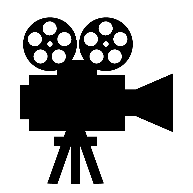 申込書にご記入いただき、FAX、Eメールでお送りいただくか、アイパル香川までご持参ください。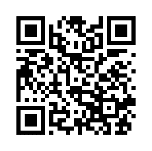 ふりがな※事務局記入欄※事務局記入欄氏名受付番号受付日住所〒〒〒連絡先TEL：　　　　　　　　　　　　　E-mail：TEL：　　　　　　　　　　　　　E-mail：TEL：　　　　　　　　　　　　　E-mail：アイパルからのEメールでの講座・イベント案内希望する（　　　）　/　希望しない（　　　）　/　既に受け取っている(　　　)　※希望する場合は E-mail アドレスをご記入ください。希望する（　　　）　/　希望しない（　　　）　/　既に受け取っている(　　　)　※希望する場合は E-mail アドレスをご記入ください。希望する（　　　）　/　希望しない（　　　）　/　既に受け取っている(　　　)　※希望する場合は E-mail アドレスをご記入ください。ご希望の部□　午前の部10:00～12:30 　　 □　午後の部15:00～17:30 □　午前の部10:00～12:30 　　 □　午後の部15:00～17:30 □　午前の部10:00～12:30 　　 □　午後の部15:00～17:30 